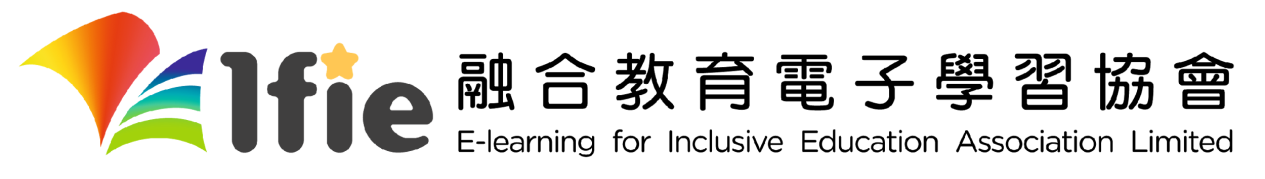 「特殊學校校本教材電子化計劃」伙伴學校 電子書試教分享及培訓工作坊「報名表」請於2018年2月2日前以傳真方式交回致：東華三院徐展堂學校   郭雪娟老師傳真號碼： 2550 6865本校提名以下同工參與「電子書試教分享及培訓」：備註：1.  報名人士，請按時出席培訓           2.  培訓當日不設車位第一場第一場第二場第二場日期：2018年3月7日(星期三)	時間：2:30pm-4:30 pm地點：三水同鄉會劉本章學校日期：2018年3月7日(星期三)	時間：2:30pm-4:30 pm地點：三水同鄉會劉本章學校日期：2018年4月18日(星期三)	時間：2:30pm-4:30 pm地點：中華基督教會基順學校日期：2018年4月18日(星期三)	時間：2:30pm-4:30 pm地點：中華基督教會基順學校姓名職位姓名職位1234註：第3位及第4位參加者為後補名單註：第3位及第4位參加者為後補名單註：第3位及第4位參加者為後補名單註：第3位及第4位參加者為後補名單註：第3位及第4位參加者為後補名單校長簽署    ：____________________________校長姓名    ：____________________________學校名稱    ：____________________________聯絡人        ：____________________________聯絡人電話：____________________________聯絡人電郵：____________________________日期           ：____________________________